38-е заседание 27-го созываҠАРАР                                                                          РЕШЕНИЕ31 май 2019  йыл                       №   212                       31 мая 2019 годаҠашка а.                                                                        с. КашкиноОБ УТВЕРЖДЕНИИ ПОЛОЖЕНИЯ О СТАРОСТЕ
СЕЛЬСКОГО НАСЕЛЕННОГО ПУНКТАВ соответствии со статьей 271 Федерального закона от 6 октября 2003 года № 131-ФЗ «Об общих принципах организации местного самоуправления в Российской Федерации», статьями 10.1 Устава сельского поселения Кашкинский сельсовет муниципального района Аскинский район Республики Башкортостан  р е ш и л:1. Утвердить Положение о старосте сельского населенного пункта (прилагается).2. Настоящее решение вступает в силу после дня его официального обнародования.3. Обнародовать  настоящее решение путем размещения в сети общего  доступа «Интернет» на официальном сайте администрации сельского поселения Кашкинский сельсовет муниципального района Аскинский район Республики Башкортостан   www.kashka04sp.ru и на информационном стенде в здании администрации сельского поселения по адресу: с.Кашкино, ул.Мира,17.  	Глава   Сельского поселения Кашкинский сельсоветмуниципального района Аскинский район Республики Башкортостан                 К.И.Шакируллин УТВЕРЖДЕНО                                                              решением Совета сельского поселения                                                                      Кашкинский сельсовет муниципального района                                                          Аскинский район Республики Башкортостан                                 за № 212 от 31 мая 2019 годаПОЛОЖЕНИЕ О СТАРОСТЕСЕЛЬСКОГО НАСЕЛЕННОГО ПУНКТА1. Настоящим Положением определяются права и полномочия старосты сельского населенного пункта, расположенного в муниципальном образовании  Кашкинский сельсовет  муниципального района Аскинский район Республики Башкортостан   (далее соответственно – староста, сельский населенный пункт), гарантии его деятельности, а также форма, описание и порядок выдачи удостоверения старосты.2. Староста для решения возложенных на него задач осуществляет следующие полномочия и права:1) взаимодействует с органами местного самоуправления муниципального образования Кашкинский сельсовет  муниципального района Аскинский район Республики Башкортостан   (далее – муниципальное образование), муниципальными предприятиями и учреждениями и иными организациями по вопросам решения вопросов местного значения в сельском населенном пункте;2) взаимодействует с населением, в том числе посредством участия в сходах, собраниях, конференциях граждан, направляет по результатам таких мероприятий обращения и предложения, в том числе оформленные в виде проектов муниципальных правовых актов муниципального образования, подлежащие обязательному рассмотрению органами местного самоуправления муниципального образования;3) информирует жителей сельского населенного пункта по вопросам организации и осуществления местного самоуправления в муниципальном образовании, а также содействует в доведении до их сведения иной информации, полученной от органов местного самоуправления муниципального образования;4) содействует органам местного самоуправления муниципального образования в организации и проведении публичных слушаний и общественных обсуждений, обнародовании их результатов в сельском населенном пункте;5)  содействует  органам местного самоуправления муниципального образования в осуществлении информационного взаимодействия с территориальными органами федеральных органов исполнительной власти, органами государственной власти Республики Башкортостан, иными государственными органами Республики Башкортостан, органами местного самоуправления иных муниципальных образований Республики Башкортостан и жителями сельского населенного пункта при решении вопросов местного значения по организации;6) оказание организационной и информационной помощи жителям сельского населенного пункта по вопросам обращения их в органы местного самоуправления муниципального образования Кашкинский сельсовет  муниципального района Аскинский район Республики Башкортостан   , в состав которого входит соответствующий сельский населенный пункт;3. В муниципальном образовании старосте предоставляются следующие гарантии его деятельности:1) получение от органов местного самоуправления муниципального образования информации, необходимой для осуществления деятельности и реализации прав старосты, за исключением информации, содержащей сведения, составляющие государственную тайну, сведения о персональных данных, и информации, доступ к которой ограничен федеральными законами;2) получение письменных и устных консультаций должностных лиц и муниципальных служащих органов местного самоуправления муниципального образования по вопросам деятельности и реализации прав старосты;3) осуществление должностными лицами органов местного самоуправления муниципального образования руководителями муниципальных унитарных предприятий и муниципальных учреждений, учредителем которых является муниципальное образование, информирования старосты по вопросам обеспечения безопасности жителей сельского населенного пункта;4) прием в первоочередном порядке:а) должностными лицами органов местного самоуправления муниципального образования;б) руководителями муниципальных унитарных предприятий и муниципальных учреждений, учредителем которых является муниципальное образование;5) участие в заседаниях (кроме закрытых) представительного органа муниципального образования с правом совещательного голоса, выступление и внесение предложений по вопросам, касающимся интересов жителей соответствующего сельского населенного пункта. Староста своевременно информируется о времени и месте проведения заседаний представительного органа муниципального образования, о вопросах, вносимых на рассмотрение, а также обеспечивается необходимыми материалами по вопросам, внесенным в повестку заседания;6) предоставление органами местного самоуправления муниципального образования помещения (рабочего места), оборудованного мебелью, средствами связи (включая доступ к информационно-телекоммуникационной сети «Интернет»), компьютерной техникой (компьютером, принтером), копировально-множительной техникой;7) получение копий муниципальных правовых актов, принятых органами местного самоуправления муниципального образования, а также документов, других информационных и справочных материалов по вопросам, отнесенным к полномочиям старосты, от органов местного самоуправления муниципального образования;4. Староста имеет удостоверение, которое выдается ему администрацией не позднее чем через 10 рабочих дней со дня назначения старосты или со дня поступления в администрацию заявления старосты о выдаче дубликата удостоверения взамен утерянного или пришедшего в негодность. По прекращении полномочий старосты удостоверение подлежит возврату им в администрацию.Удостоверение изготавливается согласно его форме и описанию, определенным приложением к настоящему Положению.Приложениек Положению о старостенаселенного пунктаФОРМА И ОПИСАНИЕ УДОСТОВЕРЕНИЯСТАРОСТЫ СЕЛЬСКОГО НАСЕЛЕННОГО ПУНКТАУдостоверение старосты сельского населенного пункта (далее соответственно – староста, сельский населенный пункт) представляет собой книжечку в обложке из кожзаменителя темно-вишневого цвета (размером 200 мм x 65 мм в развернутом виде).На лицевой стороне обложки удостоверения старосты выполняется тисненая надпись золотого цвета «УДОСТОВЕРЕНИЕ».Вкладыши внутренней стороны удостоверения старосты (далее – вкладыш удостоверения) имеют белый фон.На левом вкладыше удостоверения:в левой части размещается цветная фотография старосты размером 3 x 4 см, которая скрепляется печатью местной администрации муниципального образования Кашкинский сельсовет  муниципального района Аскинский район Республики Башкортостан .под фотографией напечатаны слова «Дата выдачи:», дата впечатывается в формате «дд месяц гггг г.»;в верхней части расположены надпись «РЕСПУБЛИКА БАШКОРТОСТАН», а также наименование муниципального образования с выравниванием по центру;на правом вкладыше удостоверения:в верхней части напечатаны слова «УДОСТОВЕРЕНИЕ № ___»;ниже в две строки печатается: на первой строке – фамилия, на второй – имя, отчество (последнее – при наличии) старосты;ниже печатается надпись «ЯВЛЯЕТСЯ СТАРОСТОЙ» с указанием на следующей строке категории и наименования соответствующего сельского населенного пункта;в левом нижнем углу печатается наименование должности главы муниципального образования Кашкинский сельсовет  муниципального района Аскинский район Республики Башкортостан   (уполномоченного им лица), имеется место для подписи, далее печатаются фамилия и инициалы главы сельского поселения  Кашкинский сельсовет  муниципального района Аскинский район Республики Башкортостан.   Надписи выполняются черным цветом.Обложка удостоверения старосты:Внутренняя сторона удостоверения старосты:БАШҠОРТОСТАН РЕСПУБЛИКАҺЫАСҠЫН  РАЙОНЫМУНИЦИПАЛЬ РАЙОНЫНЫҢҠАШҠА  АУЫЛ СОВЕТЫАУЫЛ  БИЛӘМӘҺЕ СОВЕТЫ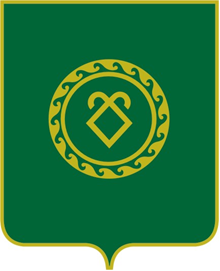 СОВЕТ СЕЛЬСКОГО ПОСЕЛЕНИЯКАШКИНСКИЙ СЕЛЬСОВЕТМУНИЦИПАЛЬНОГО РАЙОНААСКИНСКИЙ РАЙОНРЕСПУБЛИКИ БАШКОРТОСТАНУДОСТОВЕРЕНИЕДата выдачи:        РЕСПУБЛИКА БАШКОРТОСТАН(наименованиемуниципального образования)М.П.УДОСТОВЕРЕНИЕ № __(ФАМИЛИЯимя отчество)ЯВЛЯЕТСЯ СТАРОСТОЙ(категория и наименование сельского населенного пункта)Главамуниципального образования   __________  И.О. Фамилия